14 февраля 2018 на базе МБОУ "Школа-гимназия № 6" состоялась интеллектуальная игра "Что? Где? Когда?"В игре принимали участие 4 команды:команда молодых учителей "Вместе";команда молодых воспитателей "Оптимисты";команда опытных педагогов школ;команда опытных педагогов детских садов "ЗУНы".Организаторами игры были подготовлены трудные и интересные вопросы. Победу одержала команда "ЗУНы". Детский сад "Родничок" представляли молодые педагоги Татьяна Бурмистрова и Ксения Болвина и педагог с большим стажем Татьяна Туйцына. Поздравляем Татьяну Туйцыну, капитана команды-победительницы! Спонсором игры выступила городская организация профсоюза. По итогу игры председатель Валентина Маркелова вручила памятные подарки всем участникам, грамоты и символ игры - статуэтку совы каждому участнику выигравшей команды.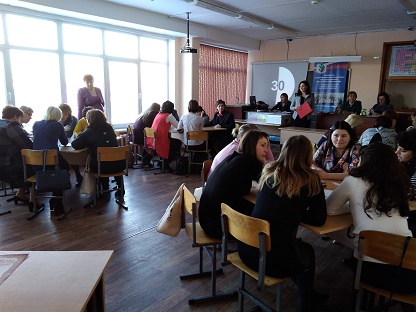 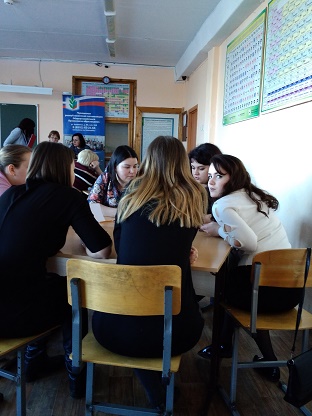 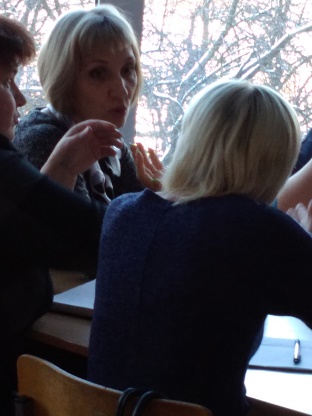 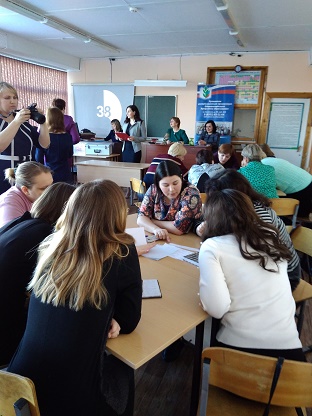 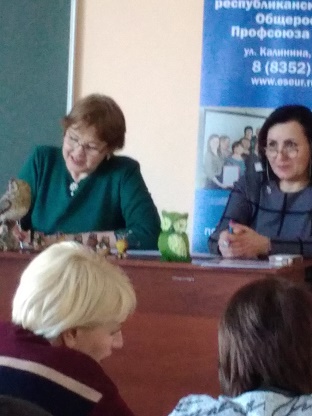 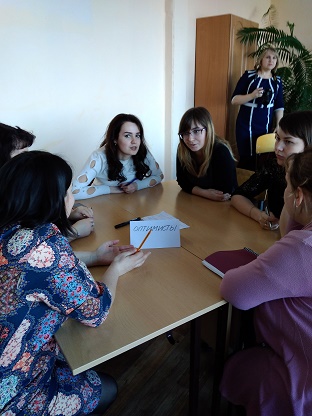 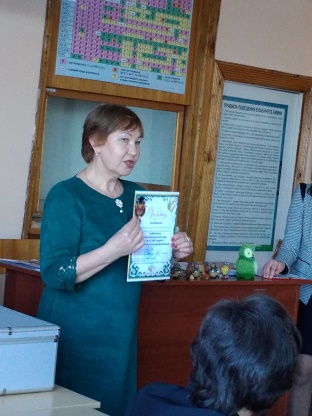 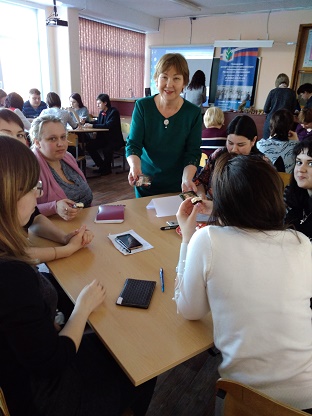 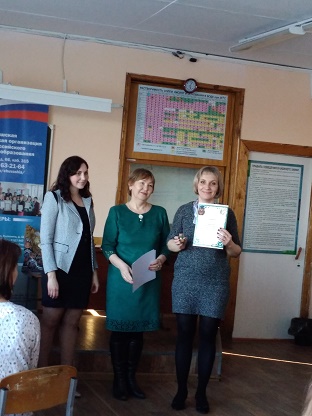 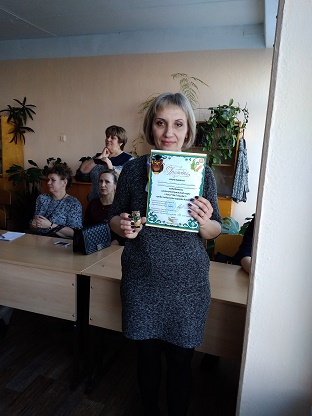 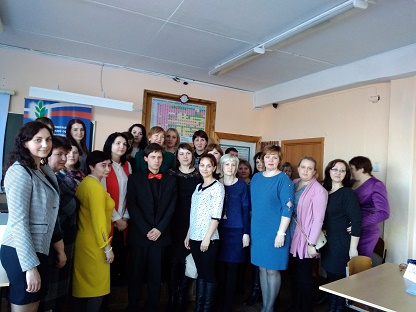 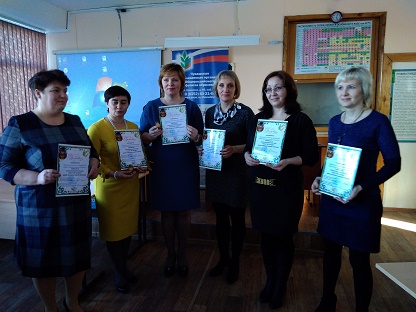 